I. MỤC ĐÍCH VÀ PHẠM VI ÁP DỤNG- Xác định các bước tiến hành xử lý kỹ thuật tài liệu giấy để:+ Xử lý tài liệu giấy thống nhất trong thư viện.+Xử lý tài liệu giấy đúng chuẩn nghiệp vụ thư viện. + Tạo lập biểu ghi thư mục đúng chuẩn nghiệp vụ thư viện.+ Tổ chức, lưu trữ tài liệu trong kho một cách khoa học.- Phạm vi áp dụng: Bộ phận Thư viện truyền thống.II. TỪ VIẾT TẮT- TV: Thư viện- BP: Bộ phận-TV: Thư việnIII. NỘI DUNG1 – Sơ đồ quy trình:2 - Nội dung chi tiết:IV. CÁC BIỂU MẪU: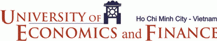 ---------------------Trung tâm Thông tin – Thư việnThủ tục quy trình:XỬ LÝ KỸ THUẬT TÀI LIỆU GIẤYMã hóa: QT/TTTT-TV---------------------Trung tâm Thông tin – Thư việnThủ tục quy trình:XỬ LÝ KỸ THUẬT TÀI LIỆU GIẤYBan hành lần: 02---------------------Trung tâm Thông tin – Thư việnThủ tục quy trình:XỬ LÝ KỸ THUẬT TÀI LIỆU GIẤYHiệu lực từ ngày:     /    / 2014---------------------Trung tâm Thông tin – Thư việnThủ tục quy trình:XỬ LÝ KỸ THUẬT TÀI LIỆU GIẤYTổng số trang:04 trangBướcNgười chịu trách nhiệmNội dung thực hiện Mẫu hồ sơThời gian thực hiện1Phó GĐChuyên viên TVYêu cầu xử lý tài liệu½ ngày2Chuyên viên TVNhận tài liệu: - Nhận tài liệu từ BP bổ sung.- Đối chiếu với danh sách tài liệu.Danh mục tài liệu giao xử lý kỹ thuậtTuỳ vào số lượng tài liệu3Phó GĐChuyên viên TVXử lý kỹ thuật khởi đầu: - Phân loại tài liệu theo môn loại, khổ cỡ, ngôn ngữ.- Đóng dấu, đóng số đăng ký cá biệt, in và dán mã vạch.Mẫu mã vạch3 phút/tài liệu4 Phó GĐChuyên viên TVXử lý sâu hình thức và nội dung: - Tra tìm, sử dụng biểu ghi từ các nguồn khác nhau, chỉnh sửa biểu ghi cho phù hợp với thư viện.- Tạo biểu ghi mới:   + Dùng bộ từ khóa, từ điển từ chuẩn để định từ khóa.+ Dùng khung phân loại DDC 14 rút gọn để định số phân loại.      + Biên mục tài liệu, nhập đầy đủ toàn bộ thông tin thư mục của tài liệu (tên tài liệu, tác giả, nhà xuất bản, khổ cỡ, số trang, giá tiền (đối với tài liệu không bổ sung từ nguồn mua thì phải định giá)… theo chuẩn Marc 21 và quy tắc biên mục AACR2 trên phần mềm Libol 6.0.- Tóm tắt, chú giải, dẫn giải, làm tổng luận cho tài liệu (khi cần thiết). -Xếp giá cho tài liệu:      +Tùy vào số lượng bản sách trong một nhan đề mà tiến hành xếp giá cho phù hợp-Bảng phân loại DDC 14-Bộ từ khóaTrung bình 10 phút / 1 tài liệu. (Tuỳ từng tài liệu, thời gian có thể lên tới 30 phút / 1 tài liệu)5- Phó GĐ-Chuyên viên TVChính xác hóa biểu  ghi: - Kiểm tra chéo toàn bộ biểu ghi vừa nhập. Nếu chưa chính xác thì quay lại bước 3- Khi tất cả biểu ghi đã chuẩn, tiến hành bước 53 phút/tài liệu6Phó GĐChuyên viên TVXử lý kỹ thuật hoàn tất: - In nhãn theo kho.- Dán nhãn: dán nhãn lên từng tài liệu.- Phân kho đối với tài liệu vừa xử lý xong.- Dán dải màu vào phía dưới chân sách, mỗi màu sẽ tương ứng với một môn loại.- In sổ đăng ký cá biệt  để quản lý và giao kho.In thông báo sách mới:- In thông báo sách mới, tổng kết số liệu.-Sổ đăng ký cá biệt-Quy định màu cho từng môn loại- Mẫu nhãn cho các kho- Danh mục sách mới5 phút/tài liệu7Chuyên viên TVGiao kho:- Giao tài liệu cho chuyên viên quản lý từng kho.- Tiến hành mở khóa và kiểm nhận các tài liệu vừa giao kho.Giao BP phục vụ, BP TVĐT:- Chuyển thông báo sách mới giao cho BP phục vụ dán ở bảng thông báo của thư viện và cập nhật trên website.- Sổ đăng ký cá biệt- Danh mục  sách mớiTuỳ vào số lượng tài liệu8Phó GĐChuyên viên TVLưu/Báo cáo:- Lưu sổ đăng ký cá biệt để báo cáo.Sổ đăng ký cá biệt1 ngàyTTTên biểu mẫuMã hóaNơi lưu1Danh mục tài liệu giao XLKTTV-DM 07Thư viện2Mẫu mã vạchTV-MVThư viện3Bảng phân loại DDCTV-DDCThư viện4Bộ từ khóaTV-TKThư viện5Mẫu nhãn cho các khoTV-MNThư viện6Quy định màu cho từng môn loại.TV-QĐ 1Thư viện7Danh mục sách mớiTV-DM 13Thư viện8Sổ đăng ký cá biệtTV-ĐKCBThư viện